IEEE P802.11
Wireless LANsIEEE 802.11 Plenary Session #198March 12th – 17th, 2023IEEE 802.11 Opening Plenary, Monday March 13th, 2023Presiding chair: Dorothy Stanley (Hewlett Packard Enterprise) opened the meeting at 10:38 Eastern Time (ET) and declared quorum for the session.1st Vice-chair (VC1):		Jon Rosdahl		Qualcomm2nd Vice-chair (VC2):		Robert Stacey		IntelSecretary:			Stephen McCann	Huawei Technologies Co., LtdThere are 491 Voters, 68 Potential Voters and 11 Ex Officio voters of IEEE 802.11*There were 449 people in the meeting (IMAT), with 152 attending in person (in the room).*who ask to be recognized as such in the 802.11 voters list.Notices (11-23-0177r0)Chair: Please note the information about the meeting decorum.Are there any members of the press present?None.Chair: Please note that if you wish to write an article or a blog about this session you need to announce your intention.IEEE Staff presentChristy Bahn is the staff representative for 802.11.Please note that this session requires a registration fee to be paid.Approve/modify working group agenda (11-23-0176r2)This is a summary of the meeting today.  Please note the schedule for this session on the separate tab “Schedule”. Several new meetings have been added, especially for TGbe.Move to approve the agenda 11-23-0176r2 for the Monday opening plenaryMoved: Marc Emmelmann, 2nd: Ian SherlockNo objection to approving by unanimous consentJanuary 2023 WG MinutesMove to approve the January 2023 WG minutes document 11-23-0004r1Moved: Stephen McCann, 2nd: Stuart KerryFollowing neither discussion nor dissent the minutes were approved by unanimous consent.New Attendees (11-23-0188r1 slide #4)Straw Poll: Are you a new attendee to IEEE 802.11?Yes: 15No: 145There will be a New Members meeting this week on Tuesday March 14th at 10:30 ET. Everyone is welcome to join this meeting.Call for essential Patents (11-23-0204r0)The current PatCom rules were read out, including the call for essential patents information, as shown by:https://development.standards.ieee.org/myproject/Public/mytools/mob/patut.pdf There were no issues raised regarding the call for essential patents.There was no response to the call for essential patents.Participation and Attendance (11-23-0204r0)The slides about IEEE 802 meeting participation and IEEE SA copyright were also read.Expected participant behavior was also announced.Remember to do your attendance for this meeting. To achieve 75%, which counts towards an attendance credit for the session, you must attend 9 meeting slots.Regarding slide #21, this is a reminder about the abstain vote.Announcements (11-23-0177r0)Liaisons (slide #4)Chair: There have been no liaison activities since January 2023.EC and IEEE-SA standard board decisions (slides #5 and #6)Chair: These are some items from recent EC and IEEE-SA meetings.Joint meetings & reciprocal credit with IEEE 802 groups (slide #8)Reminder that there are topics relevant to IEEE 802.11 to be covered in IEEE 802.18, IEEE 802.19, IEEE 802.24, IEEE 802.1 and IEEE 802 JTC1 SC.Logistics and Key events/activitieshttps://mentor.ieee.org/802-ec/dcn/23/ec-23-0020-00-00EC-802-0323-thingstoknow-atlanta.pptx This document provides information about this week’s session.If you any audio-visual issues this week, please contact the registration desk, as shown on slide #5.Please remember to register your attendance using IMAT.This session requires registration, so please follow the link to pay the registration fee.On Wednesday there is a social at the Georgia Aquarium (in Atlanta) to celebrate the 40th anniversary of IEEE 802, although it is 3 years late.The busses will leave from the lobby level, slightly to one side. They start at 6pm and finish at 9.30pm.There is also a 40th anniversary polo-shirt for all in-person attendees.The next plenary session is at the Estrel hotel in Berlin in July 2023.The next interim session is in Orlando in May 2023 and the registration page is already open.Chair: Regarding the Orlando hotel, can you mention the hotel room block?Vice-chair 1: The room rate is $199 (including the resort fee). Normally it would be $285 or $300 per night, so we have a very good deal. Also note that flying out of Orlando airport is very slow, as the security lines are long.C: Regarding the Berlin meeting, the German school holidays will start on the Thursday of that week, so please plan your flights as soon as possible. The new Berlin airport is now open. There is a new train line from the airport towards the hotel.TimelineThe updated timeline chart was presented to show that various changes have occurred with the publication of 11bd and 11az.11az and 11bd completion (11-23-0177r0 slide #12)11az and 11bd have been recently published.Recognition was given for the people involved in the 11az project that is now complete.Recognition was given for the people involved in the 11bd project that is now complete.WG Information (11-23-0177r0 slide #13)These slides contain information about the following topics:TGbe PAR extensionIEEE 802.11 officersAppointment/Confirmation of Coex SC chairRecent BallotsChair: If you came to this session as a potential voter, you are now a voter and are able to vote this week.Historic membership slidesGroup Summaries (11-23-0203r0)Special notes were mentioned for the following groups:Editors’ meeting and ANA (slides #3 & #4)There is an editors’ meeting at 07:00 Eastern on Tuesday morning. Other topics include the ANA status (11-11-0270r66).No questions.ARC SC (slide #5)There have been 2 teleconferences since the January 2023 meeting.  There are 2 meetings this week.No questions.Coex SC (slide #7)This standing committee will meet once this week.There will be a vice-chair election this week.No questions.PAR SC (slide #8)There are 6 PARs that require reviews this week.There are three meetings this week.No questions.WNG (slide #9)There is 1 presentation planned for this week’s meeting.No questions.JTC1 SC (slide #10)There is 1 meeting during this session.No questions.REVme (slide #13)The main goal this week is to continue working on comments from the recent letter ballot (LB) 270. There are 6 meetings this week.No questions.TGbb (slide #14)The group will work on resolving comments from the current SA ballot that finishes tomorrow. There are 2 more meetings this week.No questions.TGbc (slide #15)This group is also currently in SA ballot that finishes tomorrow. The work this week will concentrate on resolving any comments from that ballot.No questions.TGbe (slide #17)The work is starting resolve the 3343 comments from the recent D3.0 letter ballot that passed with about 80% approval.There are many meetings this week to start working on these comments.Chair: The 11be D3.0 is now available for sale in the IEEE store.No questions.TGbf (slide #19)The group has also completed its initial D1.0 letter ballot that passed with 77.7% approval.The work this week will be to start resolving the 1302 comments that were received.Chair: Regarding the 11bf D1.0, I would like the opinion of the TGbf members to decide if they want this draft to be on sale in the IEEE store or not.No questions.TGbh (slide #23)The group has a D0.2 and will work on comments received from an earlier comment collection. There are now discussions about possibly starting a D1.0 letter ballot this week.No questions.TGbi (slide #24)The group is still addressing feature definitions this week and is requesting more technical submissions.No questions.TGbk (slide #25)There is now a D0.1 of the specification framework document (SFD) available. The work this week will continue to evolve the SFD and consider some initial technical submissions.No questions.UHR SG (slide #27)There have been 2 teleconferences since the January 2023 meeting. The work this week is to try and complete the PAR and CSD.No questions.AIML TIG (slide #29)The activity this week is to continue the discussion of use cases and technical feasibilities for possible technologies. There are 3 meetings this week.No questions.AMP TIG (slide #31)The group has considered several technical submissions since January 2023 and there will be a progress report in the mid-week plenary this week.There will be 3 meetings this week.No questions.ITU ad-hoc (slide #33)There will be 1 meeting this week for various discussion about ITU issues.No questions.Working Group Motions (Old Business) (11-23-2117r0)Motion 1: TGbk Chair Confirm Marc Emmelmann as the IEEE 802.11 Coexistence Standing Committee (SC) chair.Moved: Jonathan Segev, Seconded: Guido HiertzResult: approved by unanimous consentMemorial: Donna Ferguson (11-23-0177r0 slide 27)Chair: Donna Fergusson, from Face to Face meeting events, recently passed away and she has been with IEEE 802 for almost 40 years. I would like to now have a minute of silence in her honor.There is a memorial book by the IEEE 802 registration desk.AnnouncementsTutorialsThere are 2 tutorials this evening. The first one is regarding light communications from the 802.11 and 802.15 point of view. Please attend this if you are interested in this technology.AwardsIn January 2023, there were many awards presented to people. There are a few left that we could not hand out at the time. There is a box of awards at the front of the room that people are happy to come and collect, either for themselves or their colleagues.AoBChair: Please remember to record your attendance this week.RecessMeeting recessed at 12:21 ET.Wednesday, March 15th, 2023IEEE 802.11 Mid-week PlenaryCall to order at 13:32 ET by Dorothy Stanley (HPE).There were 107 attending in person (in the room) and 320 on the IMAT attendance server.Approve/modify working group agenda (11-23-0176r3)Chair: There have been some minor changes to the agenda since the opening plenary. Several groups have completed their work for the week and their slots have been released.The AMP TIG have completed their business for the week and so their Thursday meeting AM2 slot has been removed.TGme requests another slot. Thursday AM1 is re-allocated, as TGbb have also adjourned for the week.Approve the agenda for the today’s meeting as shown in 11-23-0176r4.Moved: Ian Sherlock, 2nd: Marc EmmelmannNo objection to approving by unanimous consent.Announcements (11-23-0178r0)Participation (slides #4 - #6)Please can you all remember to read these slides and understand that everyone is here as an individual subject matter expert.Call for essential patents (slide #7)This is the Call for Essential PatentsNo statements.No questions.Meeting decorum (slide #8)No questions.No members of the press are present.SocialThis is a reminder about the social this evening that will be held at the Georgia Aquarium, here in Atlanta. The busses will start at 18:00 ET from outside the hotel and the last one will return at 21:30 ET. Please remember to take your social event badge with you. The entrance door for groups is round the back. You can obtain a wrist band which will allow you to visit the rest of the aquarium.In addition, there are a few IEEE 40th anniversary shirts available. If there are a few available on Friday, these can be distributed to your colleagues.TimelineThe most recent change to the chart was to show that 11bb and 11bc have recently finished their SA re-circulation ballots.No questionsWi-Fi Alliance Liaison (11-23-0288r0)The next Wi-Fi Alliance (WFA) meeting will be in June 2023 in Mexico City.The last meeting was held last week in Seoul.No questionsIETF Liaison (11-23-0432r0)The next meeting will be in Yokohama, Japan, March 25-31, 2023.There was an IEEE 802-IETF coordination meeting in February 2023.Chair: Hopefully there will be an IEEE 802 tutorial in July 2023 regarding some of the work from the IETF DETNET and RAW working groups on the topic of Time Sensitive Networking (TSN).No questions.IEEE 802.15 Liaison (11-23-0463r0)This is information about various groups within IEEE 802.15 that are of interest to IEEE 802.11.IEEE 802.15.4ab (slide #3) is currently one of the most popular groups within IEEE 802.15. It has now separated into various ad-hoc groups. This group is also looking at 802.15.4ab co-existence with 802.11.There is a Privacy SG looking at increased privacy of UWB devices. They have produced a PAR and CSD that will be presented to the IEEE 802 EC meeting on Friday this week, with the objective of starting a new 802.15.4 task group.No questionsIEEE 802.18 Liaison (11-23-0184r2)There are now several topics being studied within IEEE 802.18.C: I would like to point out that radio spectrum energy efficiency does effect climate change, especially power saving modes in devices.Chair: I would also like to note that the WFA has also posted publicly available information related to Wi-Fi system energy characteristics and low-power use on their web-site.No questions.IEEE 802.19 Liaison (11-23-0402r1)This document summarizes the discussion topics within IEEE 802.19 meetings.The IEEE 802.11bf coexistence assurance document (CAD) ballot passed.The work on the IEEE 802 wireless spectrum bands has finished, but continues to be refined.See < https://mentor.ieee.org/802-ec/dcn/22/ec-22-0266-00-WCSG-ieee-802-s-wireless-standards-table-of-frequency-ranges.xlsx> for further information.No questions.AMP (Ambient Power) TIG Progress Report (11-23-0260r0)This presentation provides an overview of the AMP TIG and its status.The output report from the TIG is 11-23-0375r0.Chair: Thank you for producing this presentation and the report.No questionsAny other Business (AoB)Chair: Thank you to everyone who has taken awards for their colleagues. There are still 7 awards left for distribution.RecessMeeting recessed at 14.34 ET.Friday, March 17th, 2023IEEE 802.11 Closing PlenaryCall to order at 08:01 ET by Dorothy Stanley (HPE).There were 297 people in the meeting (Webex), with 100 attending in person (in the room) and 353 on the IMAT attendance server.Approve/modify working group agenda (11-23-0176r5)Chair: There have been some minor changes to the agenda since the mid-week plenary.Approve the agenda for the today’s meeting as shown in 11-23-0176r5Moved: Mike Montemurro, 2nd: Allan JonesNo objection to approving by unanimous consent.Announcements (11-23-0178r1)Participation (slides #11 - #13)Please can you all remember to read this slide and understand that everyone is here as an individual subject matter expert.Call for Essential Patents (slide #14)This is the Call for Essential PatentsNo statementsNo questions.Meeting Decorum (slide #15)No questions.Next session and CAC meetings (slide #16)The next session of the IEEE 802.11 working group is from May 14-19th 2023. It will be a mixed mode session in Orlando, Florida, USA.Please be aware of future chair’s committee meetings (CAC), the first one of which will be on April 3rd at 09:00 ET. Please note the deadline for the sub-group agendas.Peter Ecclesine (slide #17)We note with sadness that Peter Ecclesine has passed away this week. Peter was a long-time, significant contributor to IEEE 802.11. He was recognized as an RF and radio-regulatory expert and also served as WG editor.The group observed a minute’s silence in his honor.ShirtsVC1: Has anyone in the room not received a shirt?No responseSub-group minutesPlease note that sub-group minutes should be completed within 30 days from the close of this plenary.Letters of Assurance (LoA) (slide #18)Chair: please remember about the LoA requirements.There is a recent update from another company.There are two open LoA requests at the moment.No questionsIEEE Store and ISO SC6 (slides #19 - #20)This is summary of drafts that have been liaised to ISO/IEC.No questions.Social Media (slide #21)There are several social media items that have been generated for the AIML TIG, AMP TIG and UHR SG.No questionsIEEE 802 Public Visibility Standing Committee (slides #22 - #23)This IEEE 802 group is designed to increase the external visibility of IEEE 802.There will be a 802.11 related webinar for 11bb and 11bc in April 2023. Please sign up if you are interested.No questions.Treasury Report (ec-23-0003r2)VC1: This shows the treasurers’ report and is correct as of March 11th, 2023.The expected registration fees for the mixed-mode May and September 2023 sessions are $600/$800/$1000 (early/standard/on-site)The fees for Berlin in July will be $700/$1000/$1300.Please be aware of the deadbeat consequences on slide #14. There are currently 10 deadbeats.No questions.March 2023 Venue Straw Polls (11-23-0181r0)Only people present in the room were asked to participate in the following straw polls:1. How many people would like to come back to this venue? Yes: 34No: 272. Did you go to the social?Yes: 72No: 53. If you attended the social, did you enjoy it?Yes: 70No: 1Chair: These are questions to those people attended the venue. I appreciate that some people leave early or, attend from their hotel rooms.Future Venue Straw Polls (11-23-0188r2)May 20231. If the 2023 May Interim Session were held at the Hilton Orlando Buena Vista, Orlando, FL as an in-person only session, would you attend?Yes: 90No: 109Abstain: 192. If the 2023 May Interim Session were held in at the Hilton Orlando Buena Vista, Orlando, FL as a mixed-mode session, will you attend?Attend In-person: 87Attend Virtually (remotely): 125Will not attend: 9July 20231. If the 2023 July 802 Wireless Plenary Session were held at the Estrel, Berlin, as an in-person only session, would you attend?Yes: 112No: 98Abstain: 162. If the 2023 July 802 Wireless Plenary Session were held at the Estrel, Berlin, as mixed-mode session, will you attend?Attend In-person: 63Attend Virtually (remotely): 62Will not attend plenary: 2Future Venues Manager Report (11-23-0181r0)Slide #22 shows the upcoming interim sessions for the next couple of years.Slide #23 shows the upcoming plenaries.Q: Will there be a venue for Asia in 2025?A: Yes, we hope to go to Japan in January 2025 and then go to Europe/Asia in May 2025.No questionsTimeline updateThe main change is for the TGbb and TGbc timelines.No questionsAttendance statistics (11-23-0202r2 slide #4)VC2: These slides are a summary of the attendance statistics and sub-group activities during this session. The numbers have been increasing slowly over the last couple of years.WG Committee Reports (11-23-0202r2)Editors (slide #10)Table 9-210 will be brought under ANA control, as several TGs have been adding values to it and this needs to be controlled.Q: On slide #16, where do the RevCom dates come from?A: From the timeline chart.No questions.ARC SC (slide #18)The slides show the work covered within the ARC meeting this week.The group has considered the IEEE Std 802 revision activity within IEEE 802 and IEEE 802.1.No questions.Coex SC (slide #24)There have been various issues discussed during the week.Discussions include updates from ETSI BRAN and BluetoothNarrow band and Wi-Fi co-existence were discussed.No questions.PAR SC (slide #32)There were 6 PARs reviewed this week.The responses from the other WGs to our comments were generally accepted.No questions.WNG SC (slide #35)There was 1 presentation this session:“AMP Devices in WLAN”, Yinan Qi (OPPO), 11-23-0388r0No questions.JTC1 SC (slide #38)The meeting covered the status of various IEEE 802 amendments going through the PSDO process.There are still some IPR issues that is slowing progress between IEEE and ISO.No questions.TGme (slide #41)This session, the group completed comments from LB270 and will request to start a letter ballot on D3.0 later in this meeting.Q: What are the plans for rolling in recent amendmentsA: There will be 4 amendments to be brought in. There will be a lot of work for the clause 6 re-write. A good time to do this will be during the initial SA ballot.TGbb (slide #46)The group completed its work and P802.11bb 7.0 will now go forward to the EC and RevCom.The group is now finished. No questions.TGbc (slide #50)This group has also completed all its work. P802.11bc D7.0 will also go forward to the EC and RevCom.The group is now finished. I would like to thank the secretary and the editor for all their hard work.There will be a webinar on April 4th (as mentioned earlier). Please register to attend using the link: https://event.on24.com/wcc/r/4153277/A4D7185230A328AF38376C8193EE9714?partnerref=speakerNo questions.TGbe (slide #57)There were 9 meeting slots in this session working on comment resolutions from LB271.A: The timeline will be updated in May.C: There were 750 comments resolved this session, which I think was great.TGbf (slide #61)There were 3 meetings this week and there were many comments resolved from the recent letter ballot.No questions.TGbh (slide #66)The group failed to move forward to D1.0 this week, but made good progress on various resolutions from the comment collection.No questions.TGbi (slide #73)The group met 4 times this week and discussed 10 technical contributions. The plan is to have an initial draft in September 2023 and the timeline has been updated.No questions.TGbk (slide #77)The group continued with the SFD (specification framework document).It is hoped that there will be a D0.2 of the SFD by May 2023.No questions.UHR SG (slide #83)There was a motion to include mmWave within the scope of UHR that failed. The plan is to have a separate study group on this topic moving forward.The UHR PAR and CSD were then finalized and will be presented for approval later in this meeting.No questionsAIML TIG (slide #86)The group approved a motion to request an extension of the TIG by 3 sessions to continue their work.9 technical contributions were considered this week.Chair: regarding slide #88, I acknowledge the motion request from the TIG to continue their work. I think there is a significant amount of work and interest here; therefore I am content to extend the AIML TIG until the end of the September 2023 session.No questions.AMP TIG (slide #91)There were 3 meetings during the week.A final version of the technical report was completed and a motion to start an AMP study group was considered. This motion will be considered later in this meeting.No questions.ITU Ad-Hoc (slide #95)There was 1 meeting this week and the main item of discussion was output documents from ITU-R Working Party 5A.No questions.IEEE 802REVc status (11-23-0468r1)This is report about various standard and amendment revision activities at the IEEE 802 level.IEEE 802.11 ARC discussed some of the work activities within these groups.No questionsWorking Group Motions (Old Business) (11-23-0188r3)Motion 2: P802.11REVme re-circulation letter ballotHaving approved comment resolutions for all of the comments received from LB270 on P802.11REVme D2.0 as contained in documents 11-22/0065r15, 11-22/1976r6, 11-22/1971r10, 11-22/2016r7, 11-21/0793r36, 11-21/0727r22 and 11-22/2020r5,Instruct the editor to prepare D3.0 incorporating these resolutions and,Approve a 25 day Working Group Recirculation Ballot asking the question “Should P802.11REVme D3.0 be forwarded to SA Ballot?”Moved by Mike Montemurro on behalf of TGmeResult: Unanimous consent (Motion passes)[TGme: Moved: Stephen McCann, 2nd: Joseph Levy, Result: 21/0/5]Motion 3: P802.11bb unconditional forward to RevComApprove document 11-23/0405r1 as the report to the IEEE 802 Executive Committee (EC) on the requirements for unconditional approval to forward P802.11bb D7.0 to RevCom, andRequest the IEEE 802 EC to unconditionally approve forwarding P802.11bb D7.0 to RevCom.Moved by Nikola Serafimovski on behalf of TGbb/Second: Tuncer BaykasResult: Yes: 172, No: 1, Abstain: 49 (Motion passes)[TGbb: Moved: Volker Jungnickel, 2nd: Marc Emmelmann , Result: 7/0/0]Motion 4: P802.11bb CSD confirmationConfirm the CSD contained in https://mentor.ieee.org/802-ec/dcn/18/ec-18-0080-00-ACSD-802-11bb.docxMoved by Nikola Serafimovski on behalf of TGbb/Second: Volker JungnickelResult: Yes: 141, No: 5, Abstain: 50 (Motion passes)[TGbb: Moved: Tuncer Baykas, 2nd: Volker Jungnickel, Result: 6/0/0]Motion 5: P802.11bc unconditional forward to RevComApprove document 11-23-0423r1 as the report to the IEEE 802 Executive Committee (EC) on the requirements for unconditional approval to forward P802.11bc D7.0 to RevCom, andRequest the IEEE 802 EC to unconditionally approve forwarding P802.11bc D7.0 to RevCom.Moved by Marc Emmelmann on behalf of TGbc/Second: Hiroshi ManoResult: Yes: 149, No: 3, Abstain: 37 (Motion passes)[TGbc: Moved: Stephen McCann, 2nd: Hitoshi Morioka, Result: 7/0/0]Motion 6: P802.11bc CSD confirmationConfirm the CSD in https://mentor.ieee.org/802-ec/dcn/18/ec-18-0250-00-ACSD-p802-11bc.pdfMoved by Marc Emmelmann on behalf of TGbc/Second: Hitoshi MoriokaResult: Yes: 141, No: 2, Abstain: 40 (Motion passes)[TGbc: Moved: Xiaofei Wang, 2nd: Stephen McCann, Result: 6/0/0]Motion 7: P802.11be Ad-HocApprove a TGbe MAC (mixed mode) ad-hoc meeting on 10 to 12 May 2023, in San Jose, CA, for the purpose of comment resolution and consideration of document submissions.Moved: Alfred Asterjadhi on behalf of TGbeC: I wish we were not having meetings on the west and then the east coast of the USA in successive weeks. I don’t think this is good practice and it is not good to do this in May 2023.C: If this ad-hoc was in April, then for many people it would be a separate trip.Result: Yes: 133, No: 18, Abstain: 72 (Motion passes)[TGbe: Moved: Kumail Haider , 2nd:Rubayet Shafin, Result: unanimous consent]Motion 8: P802.11bf D1.0 for saleApprove P802.11bf D1.0 to be available for purchase from the IEEE Store.Moved by Tony Xiao Han on behalf of TGbf, Second: Claudio da SilvaQ: Is the result 13/9/9 from TGbf correct?A: YesQ: Is this a procedural motion?Chair: YesResult: Yes: 105, No: 39, Abstain: 61 (Motion passes)[TGbf: Moved: Alecsander Eitan, 2nd: Claudio da Silva, Result: 13/9/9]Motion 9: P802.11bn PAR approval Believing that the PAR contained in the document referenced below meets IEEE-SA guidelines, Request that the PAR contained in https://mentor.ieee.org/802.11/dcn/23/11-23-0480-00-0uhr-uhr-proposed-par.pdf  be posted to the IEEE 802 Executive Committee (EC) agenda for EC approval to submit to NesCom, granting the WG chair editorial license.Moved by Laurent Cariou on behalf of UHR SG/Second: Ross Jian YuC: I think there is an error in the PAR regarding Gbps. I also think the use of superlatives such as ultra and high are no necessary. Other parts of the Wi-Fi industry use numbers to indicate the generations of Wi-Fi. Something along the lines of “Reliability Extensions” would be a better name. However, I do speak in favor of this motion.Chair: The motion allows me to correct any errors from an editorial point of view.C: I think that this PAR essentially says “some solution that is better than the previous one”. I speak against this motion, as this is very poor practice and I speak against the motion.C: I speak for the motion. I note that there were over 240 supporters of the PAR within the SG.C: I speak against the motion, There are no quantitative values within the PAR and there are no commitments. Values for range/throughput are not there. I also think that this PAR does not meet the IEEE-SA guidelines.C: I speak in favor of the motion. In each amendment, we end up exceeding the PAR values at the end of the project.Chair: This motion requests EC review. It will then be considered for approval by the EC in July 2023.Result: Yes: 211, No: 25, Abstain: 12 (Motion passes)[UHR SG: Moved: Sean Coffey, 2nd: Steve Palm, Result: 243/13/16]Motion 10: P802.11bn CSD approvalBelieving that the CSD contained in the document referenced below meets IEEE 802 guidelines,Request that the CSD contained in https://mentor.ieee.org/802.11/dcn/23/11-23-0079-05-0uhr-uhr-draft-proposed-csd.docx  be posted to the IEEE 802 Executive Committee (EC) agenda for EC preview and approval.Moved by Laurent Cariou on behalf of UHR SG/Second: Allan JonesResult: Yes: 208, No: 7, Abstain: 17 (Motion passes)[UHR SG: Moved: Ross Jian Yu, 2nd: Akira Kishida, Result: 250/4/13]Motion 11: UHR SG extensionRequest the IEEE 802 LMSC to approve the 2nd rechartering & 6 month extension of the IEEE 802.11 UHR Study Group.Moved: Laurent Cariou, Seconded: Stephen PalmResult: Yes: 232, No: 0, Abstain: 8  (Motion passes)Motion 12: AMP SG formationRequest approval by IEEE 802 LMSC to form an 802.11 Ambient Power (AMP) Study Group with the intent of creating a PAR and CSD. The Study Group will investigate MAC and PHY capabilities to enable 802.11 WLAN support of ultra-low complexity and ultra-low power consumption (e.g. less than one milliwatt) devices powered by ambient power source, and reuse existing 802.11 features as much as possible, with a target start of the task group in Jan 2024.Moved by Bo Sun on behalf of AMP TIG, Second: Weijie XuResult: Yes: 164, No: 16, Abstain: 48  (Motion passes)[AMP TIG: Moved: Joerg Robert, 2nd: James Yee, Result: 39/0/3]Working Group Motions (New Business) (11-23-0188r3)Motion 13: WG11 IMW SG formationRequest approval by IEEE 802 LMSC to form an 802.11 Integrated mmWave (IMW) Study Group to develop a Project Authorization Request (PAR) and a Criteria for Standards Development (CSD) for a new 802.11 MAC/PHY amendment which specifies carrier frequency operation between 42.5 and 71 GHz and leverages MAC/PHY specifications in the Sub 7 GHz bands. The target start date of the Study Group is November 2023.Reference document:https://mentor.ieee.org/802.11/dcn/23/11-23-0481-02-0uhr-imw-sg-formation-motion-text.pptx Moved: Rolf de Vegt, Seconded: Tuncer BaykasC: This is a motion for a new SG. The mmWave aspect was not included in the P802.11bn PAR. There is considerable interest in mmWave within the UHR SG, so created a new SG is the best way to develop this going forward.C: I speak in favor. I think this is a welcome addition to 802.11.Q: The start date is November 2023 in the motion. Why is this? Why not May 2023?A: There is a lot of work going on in the UHR SG at the moment and I would prefer that the start of this SG is delayed until November 2023.C: I speak in favor of the motion. The straw poll results in the SG indicated good support.C: I would like a recorded vote for this motion.Chair: OkThe recorded vote is contained in Annex E of these minutes.Result: Yes: 197, No: 18, Abstain: 27 (Motion passes)Solomon Trainin retirement (11-23-0178r1)Chair: I would like to thank Solomon for all his work in 802.11 and best wishes in your retirement.Solomon: I would like to thank you all. I am proud of all the technical discussion we have had. I wish that you successfully compete all the 802.11 projects and good luck with the new ones.Any other Business (AoB)NoneWireless Chairs Meeting (11-23-0178r1 slide #25)The next meeting is on April 12th, 2023 at 15:00 ET. Please contact the IEEE 802.11 WG chair or vice-chairs with a request for more information.Next Session (11-230178r1 slide #26)The proposed date of the next IEEE 802.11 WG session is May 14-19th, 2023 in Orlando, Florida, USA as a mixed mode session.Chair: Please note that Orlando airport is very busy at the moment, so please bear this in mind with your travel plans.In addition, please book the hotel as soon as possible.AdjournmentHaving completed the agenda, the chair announced that the meeting was adjourned at 10:40 ET.Annex A: Attendance & AffiliationAnnex B : Working Group OfficersWorking GroupStanding CommitteesTask GroupsStudy Groups (SG) & Topic Interest Groups (TIG)Ad-Hoc Groups (AHG)Liaison Officials to non-IEEE 802 organizationsLiaison Officials to IEEE organizationsAnnex C : MinutesThis Annex contains references to all IEEE 802.11 SC/TG/SG & Ad Hoc Committee (AHC) minutes from this session.  Please note that they are NOT subject to the approval of these minutes, but are confirmed and approved by their individual group in the opening meeting at their next session.Annex D : Revisions and Standards Pipeline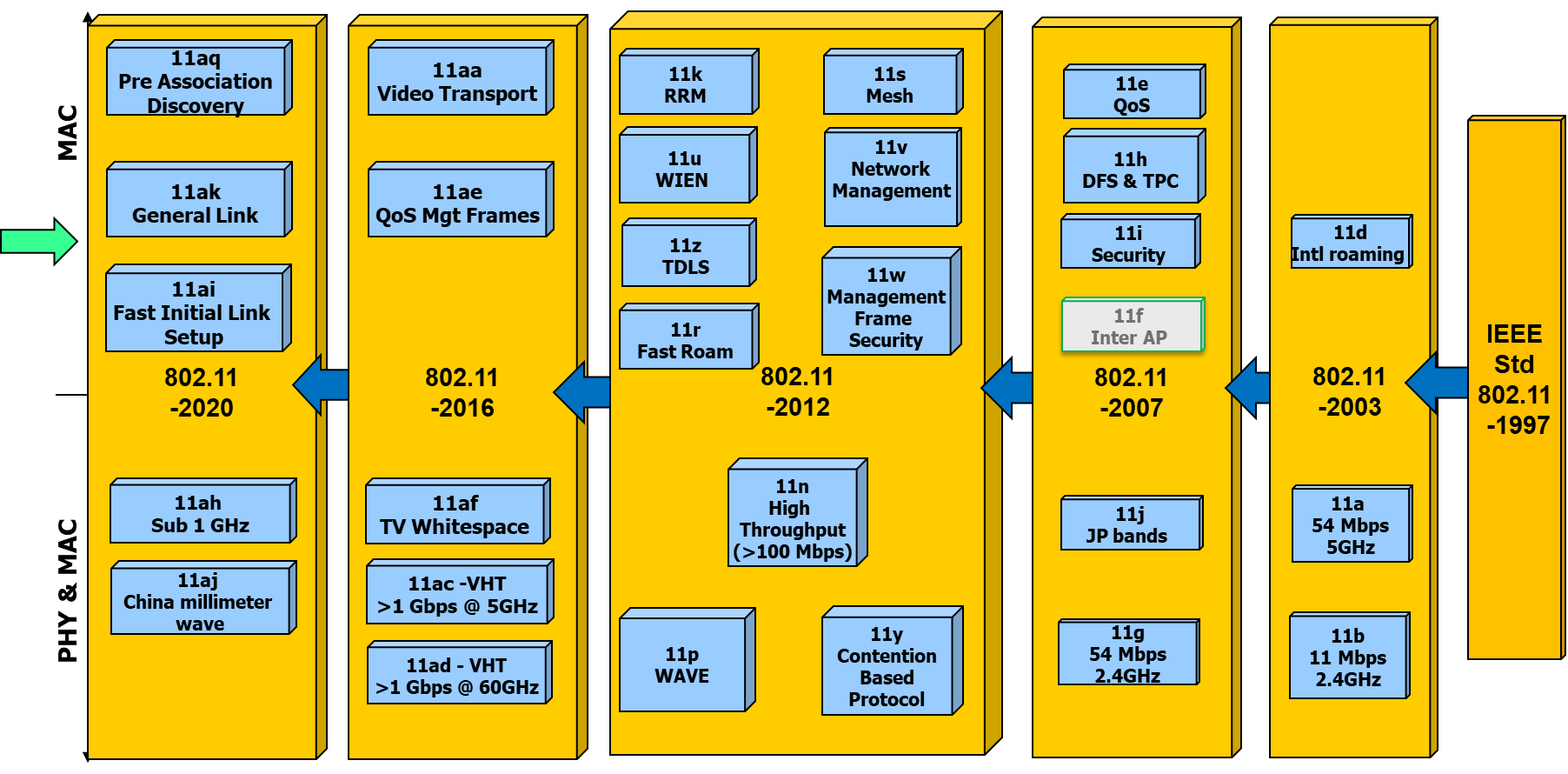 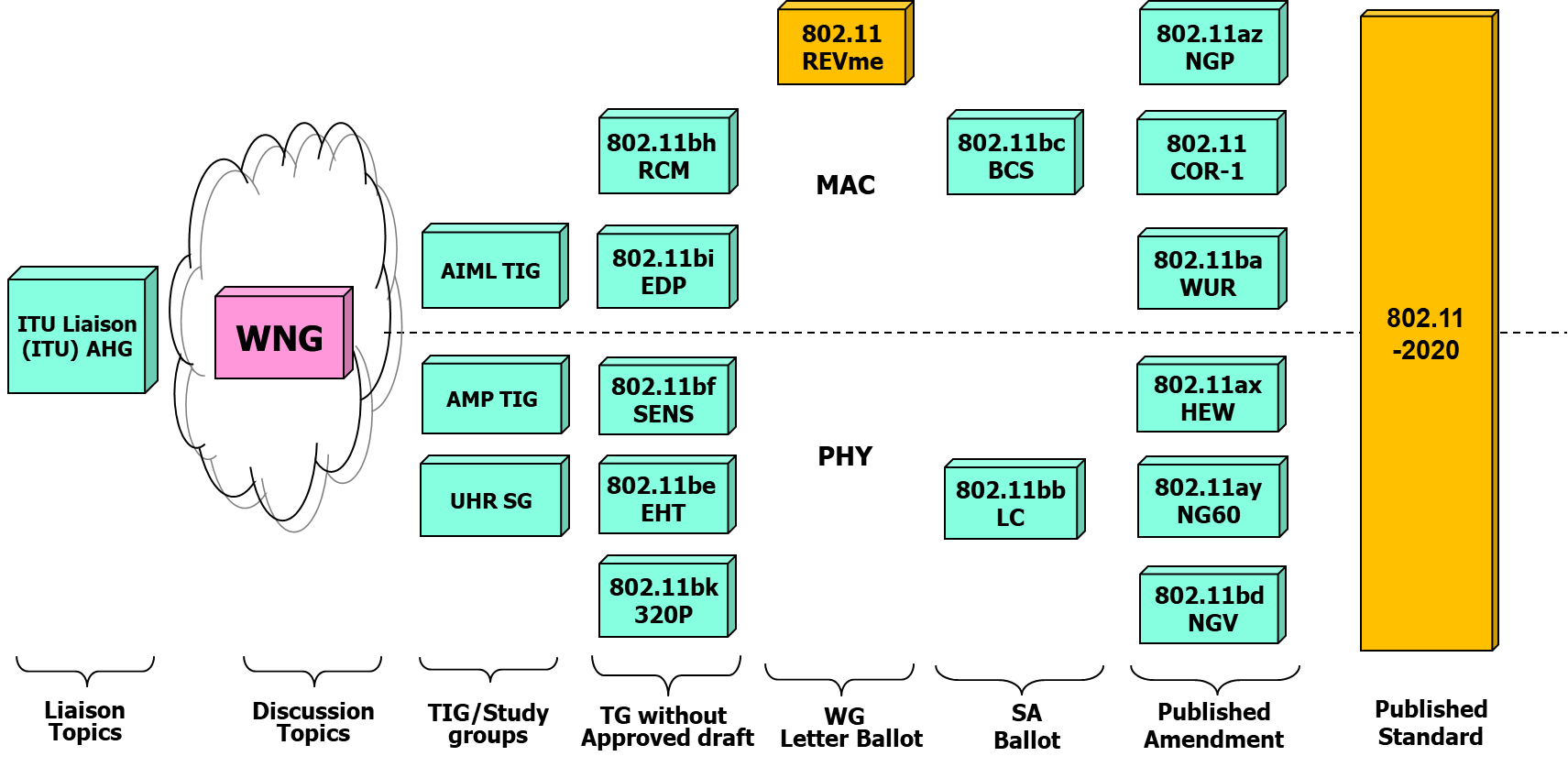 IEEE 802.11 Standards PipelineAnnex E: Recorded vote for motion #13End.Minutes of the IEEE P802.11 Full Working GroupMinutes of the IEEE P802.11 Full Working GroupMinutes of the IEEE P802.11 Full Working GroupMinutes of the IEEE P802.11 Full Working GroupMinutes of the IEEE P802.11 Full Working GroupDate:  2023-03-17Date:  2023-03-17Date:  2023-03-17Date:  2023-03-17Date:  2023-03-17Author(s):Author(s):Author(s):Author(s):Author(s):NameCompanyAddressPhoneemailStephen McCannHuawei Technologies Co., LtdSouthampton, UKstephen.mccann@ieee.org NameAffiliationAttended >= 75%?StatusAbdelaal, Rana Broadcom Corporation TRUE VoterAbidRabbu, Shaima' Istanbul Medipol University; Vestel TRUE Potential VoterAbouelseoud, Mohamed Apple Inc. TRUE VoterAboulmagd, Osama Huawei Technologies Co., Ltd TRUE VoterAdachi, Tomoko TOSHIBA Corporation TRUE VoterAdakeja, olubukola Teradyne, Inc. TRUE VoterAdhikari, Shubhodeep Broadcom Corporation TRUE VoterAgarwal, Peyush Broadcom Corporation TRUE VoterAio, Kosuke Sony Corporation TRUE VoterAjami, Abdel Karim Qualcomm Technologies, Inc TRUE VoterAkhmetov, Dmitry Intel TRUE VoterAlagarsamy, Srividhya Broadcom Corporation TRUE VoterAl-Baidhani, Amer NXP Semiconductors FALSE VoterAldana, Carlos Facebook TRUE VoterAlmholt, Thomas Texas Instruments Inc. FALSE Non-VoterAmalladinne, Vamsi Qualcomm Incorporated TRUE VoterAndersdotter, Amelia Sky Group/Comcast TRUE VoterAnsley, Carol Cox Communications Inc. TRUE VoterAnwyl, Gary MediaTek Inc. TRUE VoterArlandis, Diego Maxlinear Corp TRUE VoterArregui, Antonio Maxlinear TRUE VoterArrington, Arthur Air Network Solutions TRUE Potential VoterAsai, Yusuke NTT TRUE VoterAsterjadhi, Alfred Qualcomm Technologies, Inc TRUE VoterAu, Kwok Shum Huawei Technologies Co., Ltd TRUE ExOfficioAvital, Ziv MaxLinear TRUE VoterAvrillon, Matthieu Self TRUE AspirantAwater, Geert Qualcomm Technologies Netherlands B.V. TRUE VoterBadenes, Agustin MaxLinear Corp TRUE VoterBaek, SunHee LG ELECTRONICS TRUE VoterBahn, Christy IEEE STAFF TRUE VoterBaik, Eugene Qualcomm Incorporated TRUE VoterBajko, Gabor MediaTek Inc. TRUE VoterBalakrishnan, Hari Ram NXP Semiconductors TRUE VoterBansal, Priyanka NXP Semiconductors TRUE AspirantBao, Zhanjing TCL TRUE Potential VoterBarbour, Ian IEEE STAFF FALSE Non-VoterBaron, stephane Canon Research Centre France TRUE VoterBarr, David MaxLinear TRUE VoterBatra, Anuj Apple, Inc. TRUE VoterBaykas, Tuncer Ofinno TRUE VoterBeg, Chris Cognitive Systems Corp. TRUE VoterBei, Jianwei NXP Semiconductors TRUE VoterBen Arie, Yaron toga networks(a huawei company) FALSE VoterBerger, Catherine IEEE STAFF FALSE Non-VoterBerger, Christian NXP Semiconductors TRUE VoterBhandaru, Nehru Broadcom Corporation TRUE AspirantBims, Harry Bims Laboratories, Inc. TRUE VoterBluschke, Andreas Representing myself TRUE VoterBober, Lennert Fraunhofer Heinrich Hertz Institute TRUE VoterBoldy, David Broadcom Corporation TRUE VoterBorges, Daniel Apple, Inc. TRUE VoterBower, Patricia HaiLa FALSE Non-VoterBredewoud, Albert Broadcom Corporation TRUE VoterBuyukbas, Afsin ICT Authority of Turkiye TRUE AspirantCanchi, Radhakrishna Kyocera International Inc TRUE VoterCanpolat, Necati Intel TRUE AspirantCao, Rui NXP Semiconductors TRUE VoterCariou, Laurent Intel TRUE VoterCarney, William Sony Group Corporation TRUE VoterCarter, Edward Infineon Technologies TRUE VoterCavalcanti, Dave Intel Corporation TRUE VoterCepni, Gurkan Apple, Inc. TRUE VoterChakrabarti, Samita Verizon FALSE AspirantChan, Andy Infineon Technologies TRUE AspirantChang, Chen-Yi Mediatek TRUE VoterChaplin, Clint Self FALSE ExOfficioChappell, Matthew Cox Communications Inc. TRUE VoterChen, Cheng Intel Corporation TRUE VoterChen, Cheng-Ming Qualcomm Incorporated TRUE VoterChen, Xiaogang ZEKU TRUE VoterChen, You-Wei MediaTek Inc. TRUE VoterCheng, Paul MediaTek Inc. TRUE Votercheng, phoebe MediaTek Inc. TRUE VoterCheng, Xilin NXP Semiconductors TRUE VoterCHENG, yajun Xiaomi Communications Co., Ltd. TRUE VoterCHERIAN, GEORGE Qualcomm Incorporated TRUE VoterChiang, James MediaTek Inc. TRUE VoterChitrakar, Rojan Huawei International Pte Ltd FALSE VoterChiu, WenHsien MediaTek Inc. TRUE VoterChng, Shi Baw BAWMAN LLC TRUE VoterCho, Hangyu LG ELECTRONICS TRUE VoterChoi, Jin Seek Hanyang Univerisity TRUE Potential VoterChoi, Jinsoo LG ELECTRONICS FALSE VoterChou, Tzu-Hsuan Qualcomm Incorporated TRUE Potential VoterChu, Liwen NXP Semiconductors TRUE VoterCHUN, JINYOUNG LG ELECTRONICS TRUE VoterChung, Chulho SAMSUNG TRUE VoterCiochina, Dana Sony Corporation TRUE VoterCoffey, John Realtek Semiconductor Corp. TRUE VoterCordeiro, Carlos Intel TRUE VoterCortes, Diana Google TRUE Voterda Silva, Claudio Meta Platforms Inc. TRUE VoterDas, Dibakar Intel TRUE VoterDas, Subir Peraton Labs TRUE ExOfficioDash, Debashis Apple, Inc. TRUE VoterDauphinee, Leonard MAXLINEAR INC TRUE Voterde Vegt, Rolf Qualcomm Incorporated TRUE VoterDeLaOlivaDelgado, Antonio InterDigital, Inc. TRUE VoterDerham, Thomas Broadcom Corporation TRUE VoterDESMOULIN, Patrice Orange TRUE VoterDi Taranto, Rocco Ericsson AB TRUE VoterDing, Yanyi Panasonic Corporation TRUE VoterDong, Xiandong Xiaomi Communications Co., Ltd. TRUE VoterDu, Rui Huawei Technologies Co., Ltd TRUE VoterDu, Zhenguo Huawei Technologies Co., Ltd TRUE VoterDuan, Ruchen Apple Inc. TRUE VoterEitan, Alecsander Qualcomm Technologies, Inc. TRUE VoterElSherif, Ahmed Qualcomm Incorporated TRUE VoterEmmelmann, Marc SELF / Koden-TI TRUE VoterErceg, Vinko Broadcom Corporation TRUE VoterErkucuk, Serhat Ofinno TRUE VoterFan, Shuang Sanechips Technology Co., Ltd. TRUE VoterFang, Juan Intel TRUE VoterFang, Yonggang MediaTek Inc. TRUE Voterfeng, Shuling MediaTek Inc. TRUE VoterFerruz, David Maxlinear Corp TRUE VoterFischer, Matthew Broadcom Corporation TRUE VoterFletcher, Paul Samsung Cambridge Solution Center TRUE VoterFujimori, Yuki Canon Research Centre France TRUE VoterGan, Ming Huawei Technologies Co., Ltd TRUE VoterGangur, Trivikram Infineon Technologies TRUE VoterGao, Ning Guangdong OPPO Mobile Telecommunications Corp.,Ltd TRUE VoterGarg, Lalit Broadcom Corporation TRUE VoterGee, Thomas Qorvo TRUE VoterGhaderipoor, Alireza MediaTek Inc. TRUE VoterGhosh, Chittabrata Apple Inc. TRUE VoterGidvani, Ravi SAMSUNG ELECTRONICS TRUE VoterGilb, James General Atomics Aeronautical Systems, Inc. TRUE ExOfficioGodbole, sachin Broadcom Corporation TRUE VoterGodfrey, Tim Electric Power Research Institute, Inc. (EPRI) FALSE ExOfficioGong, Bo Huawei Technologies Co., Ltd TRUE VoterGorthi, Hemamali Infineon Technologies TRUE VoterGOTO, Fumihide DENSO TRUE VoterGrandhe, Niranjan NXP Semiconductors TRUE VoterGrigat, Michael Deutsche Telekom AG TRUE VoterGu, Xiangxin Unisoc (Shanghai) Technologies Co., Ltd. TRUE VoterGUIGNARD, Romain Canon Research Centre France TRUE VoterGuo, Jing NXP Semiconductors TRUE VoterGuo, Yuchen Huawei Technologies Co., Ltd TRUE VoterGuo, Zheng NXP Semiconductors TRUE VoterGuo, Ziyang Huawei Technologies Co., Ltd TRUE Potential VoterGupta, Binita Meta Platforms, Inc. TRUE VoterGupta, Raghvendra Broadcom Corporation TRUE Votergutierrez, luis Broadcom Corporation TRUE VoterHaider, Muhammad Kumail Meta Platforms Inc. TRUE VoterHalasz, David Morse Micro TRUE Voterhamidouche, kenza Apple Inc. TRUE VoterHamilton, Mark Ruckus/CommScope TRUE VoterHAN, CHONG pureLiFi TRUE VoterHAN, Xiao Huawei Technologies Co., Ltd TRUE VoterHangbin, Zhao China Mobile (Hangzhou) Information Technology Co., Ltd TRUE VoterHansen, Christopher Covariant Corporation TRUE VoterHansen, Jeff SoundVision Technologies TRUE Potential VoterHarkins, Daniel Aruba Networks, Inc. TRUE VoterHart, Brian Cisco Systems, Inc. TRUE VoterHawkes, Philip Qualcomm Incorporated TRUE Potential VoterHe, Chuanfeng Beijing OPPO telecommunications corp., ltd TRUE VoterHe, Ziming Samsung Cambridge Solution Centre TRUE VoterHedayat, Ahmadreza Apple Inc. TRUE VoterHenry, Jerome Cisco Systems, Inc. TRUE VoterHernandez, Marco National Institute of Information and Communications Technology (NICT) FALSE Voterhervieu, Lili Cable Television Laboratories Inc. (CableLabs) TRUE VoterHiertz, Guido Ericsson GmbH TRUE VoterHirata, Ryuichi Sony Group Corporation TRUE VoterHo, Duncan Qualcomm Incorporated TRUE VoterHsiao, Ching-Wen MediaTek Inc. TRUE VoterHsieh, Hung-Tao MediaTek Inc. TRUE VoterHsu, Chien-Fang MediaTek Inc. TRUE VoterHsu, Ostrovsky Xiaomi Communications Co., Ltd. TRUE VoterHu, Chunyu Facebook TRUE VoterHu, Mengshi Huawei Technologies Co., Ltd TRUE VoterHu, Shengquan MediaTek Inc. TRUE VoterHu, Xiaokun Ruijie Networks Co., Ltd. TRUE Potential VoterHUANG, CHIHAN MediaTek Inc. TRUE VoterHuang, Guogang Huawei Technologies Co., Ltd TRUE VoterHuang, Lei Huawei International Pte Ltd TRUE VoterHuang, Po-Kai Intel TRUE VoterHuang, Qisheng ZTE Corporation TRUE VoterHuq, Kazi Mohammed Saidul Ofinno TRUE VoterHwang, Sung Hyun Electronics and Telecommunications Research Institute (ETRI) TRUE VoterIkegami, Tetsushi Meiji University FALSE VoterInohiza, Hirohiko Canon TRUE VoterIranzo, Salvador MaxLinear Corp TRUE VoterJang, Insun LG ELECTRONICS TRUE VoterJeffries, Timothy Futurewei Technologies TRUE VoterJen, Elliot YuChih Samsung Research America TRUE VoterJeon, Eunsung SAMSUNG ELECTRONICS TRUE VoterJi, Chenhe Huawei Technologies Co., Ltd TRUE Voterjiang, feng Apple Inc. TRUE VoterJiang, Jinjing Apple, Inc. FALSE VoterJoh, Hanjin KT Corp. TRUE VoterJohn, Toby Verizon TRUE VoterJones, Allan Activision TRUE VoterJones, Vincent Knowles IV Qualcomm Incorporated TRUE VoterJOO, SEONG-SOON Electronics and Telecommunications Research Institute (ETRI) FALSE Non-VoterJuarez, Jorge Fraunhofer IIS TRUE VoterJung, Insik LG ELECTRONICS TRUE VoterJungnickel, Volker Fraunhofer Heinrich Hertz Institute TRUE VoterKabbinale, Aniruddh SAMSUNG FALSE Non-VoterKadampot, Ishaque Ashar Qualcomm Technologies, Inc. TRUE VoterKain, Carl USDOT; Noblis, Inc. TRUE VoterKakani, Naveen Qualcomm Incorporated TRUE VoterKalkundrikar, Vishal Ondas Networks FALSE Non-Voterkamath, Manoj Broadcom Corporation TRUE VoterKamel, Mahmoud InterDigital, Inc. TRUE VoterKancherla, Sundeep Infineon Technologies TRUE VoterKandala, Srinivas SAMSUNG TRUE VoterKang, HaoHua MediaTek Inc. TRUE VoterKANG, Kyu-Min Electronics and Telecommunications Research Institute (ETRI) TRUE VoterKang, Sugbong Apple, Inc. TRUE VoterKANG, TEAG JIN Broadcom Corporation TRUE VoterKarmuchi, Shailender SAMSUNG ELECTRONICS TRUE Potential VoterKasargod, Sudhir Infineon Technologies TRUE VoterKasher, Assaf Qualcomm Incorporated TRUE VoterKedem, Oren MaxLinear TRUE VoterKennedy, Richard Bluetooth SIG TRUE VoterKerry, Stuart OK-Brit; Self TRUE VoterKezys, Vytas CONSULTANT TRUE VoterKhan, Naseem Leidos Engineering. LLC TRUE VoterKhericha, samir Broadcom Corporation TRUE VoterKhorov, EVGENY IITP RAS TRUE VoterKIM, DONGWAN Broadcom Corporation TRUE VoterKim, Geon Hwan LG ELECTRONICS TRUE Potential VoterKim, Hyungjin Broadcom Corporation TRUE VoterKim, Jeongki Ofinno TRUE VoterKim, Myeong-Jin SAMSUNG TRUE VoterKim, Sang Gook LG ELECTRONICS TRUE VoterKim, Sanghyun WILUS Inc. TRUE VoterKim, Yongho Korea National University of Transportation TRUE VoterKim, Youhan Qualcomm Technologies, Inc. TRUE VoterKishida, Akira Nippon Telegraph and Telephone Corporation (NTT) TRUE VoterKitazawa, Shoichi Muroran IT TRUE VoterKivinen, Tero Self Employed FALSE Non-VoterKlein, Arik Huawei Technologies Co., Ltd TRUE VoterKNECKT, JARKKO Apple, Inc. TRUE VoterKo, Geonjung WILUS Inc. TRUE VoterKota, Prashant Infineon Technologies TRUE VoterKoundourakis, Michail Samsung Cambridge Solution Center TRUE VoterKozarev, Aleksandra MaxLinear Corp FALSE AspirantKrebs, Alexander Apple Inc; Apple Inc. FALSE VoterKu, Chung-Ta MediaTek Inc. TRUE VoterKumar, Manish NXP Semiconductors TRUE VoterKuo, Chih-Chun MediaTek Inc. TRUE VoterLalam, Massinissa SAGEMCOM SAS TRUE VoterLan, Zhou Apple Inc. TRUE VoterLanante, Leonardo Ofinno TRUE VoterLansford, James Qualcomm Incorporated; University of Colorado at Boulder TRUE VoterLee, Hong Won LG ELECTRONICS FALSE AspirantLee, Hyeong Ho Netvision Telecom Inc. TRUE VoterLEE, JOONSOO Newracom Inc. TRUE Potential VoterLee, Wookbong Apple Inc. TRUE VoterLevesque, Chris Qorvo TRUE VoterLevitsky, Ilya IITP RAS TRUE VoterLevy, Joseph InterDigital, Inc. TRUE VoterLi, Bo Northwestern Polytechnical University TRUE VoterLi, Huan-Bang National Institute of Information and Communications Technology (NICT) FALSE Non-VoterLi, Jialing Qualcomm Technologies, Inc. TRUE VoterLi, Qinghua Intel TRUE VoterLi, Weiyi Spreadtrum TRUE AspirantLi, Yan ZTE Corporation FALSE VoterLi, Yapu Guangdong OPPO Mobile Telecommunications Corp.,Ltd TRUE VoterLi, Yunbo Huawei Technologies Co., Ltd TRUE VoterLim, Dong Guk LG ELECTRONICS TRUE VoterLim, Sang-Kyu Electronics and Telecommunications Research Institute (ETRI) FALSE Non-VoterLin, Hsin-De MediaTek Inc. TRUE VoterLin, Wei Huawei Technologies Co., Ltd TRUE VoterLin, Yousi Huawei Technologies Co., Ltd TRUE VoterLin, Zinan InterDigital, Inc. TRUE VoterLindskog, Erik SAMSUNG TRUE VoterLIU, CHENCHEN Huawei Technologies Co., Ltd TRUE VoterLiu, Der-Zheng Realtek Semiconductor Corp. TRUE VoterLiu, Jeff Broadcom Corporation TRUE VoterLiu, Jianhan MediaTek Inc. TRUE VoterLiu, Peng Huawei Technologies Co., Ltd TRUE VoterLiu, Ying NXP Semiconductors TRUE VoterLiu, Yong Apple, Inc. FALSE VoterLorgeoux, Mikael Canon Research Centre France TRUE VoterLou, Hanqing InterDigital, Inc. TRUE VoterLou, Hui-Ling NXP Semiconductors TRUE VoterLovison, Federico Cisco Systems, Inc. TRUE Potential VoterLu, Kaiying MediaTek Inc. TRUE VoterLu, Liuming Guangdong OPPO Mobile Telecommunications Corp.,Ltd TRUE VoterLumbatis, Kurt CommScope, Inc. TRUE VoterLuo, Chaoming Beijing OPPO telecommunications corp., ltd. TRUE VoterLv, Lily Huawei Technologies Co., Ltd TRUE VoterMa, Li MediaTek Inc. TRUE VoterMa, Yongsen SAMSUNG ELECTRONICS TRUE AspirantMa, Yunsi HiSilicon (Shanghai) Technologies Co., LTD. TRUE VoterMadpuwar, Girish Synaptics TRUE VoterMaguluri, Anilkumar Synaptics TRUE Potential VoterMak, Siukai Broadcom Corporation TRUE VoterMalinen, Jouni Qualcomm Technologies, Inc TRUE VoterMano, Hiroshi Koden Techno Info K.K. TRUE VoterMantha, Abhishek Broadcom Corporation TRUE VoterMAO, ZHI Huawei Technologies Co., Ltd TRUE VoterMarks, Roger EthAirNet Associates FALSE ExOfficioMartinez Vazquez, Marcos MaxLinear Corp; MAXLINEAR INC TRUE VoterMax, Sebastian Ericsson AB TRUE VoterMcCann, Stephen Huawei Technologies Co., Ltd TRUE VoterMedda, Daniele International Hellenic University TRUE VoterMehrnoush, Morteza Apple Inc. TRUE VoterMehta, Mehul Pharrowtech BV TRUE Potential VoterMELZER, Ezer Toga Networks, a Huawei company TRUE VoterMinotani, Jun Panasonic Corporation TRUE VoterMiwa, Shinya Canon Research Centre France TRUE AspirantMoelker, Dignus-Jan Broadcom Corporation TRUE VoterMontemurro, Michael Huawei Technologies Co., Ltd TRUE VoterMoon, Juseong Korea National University of Transportation TRUE VoterMorioka, Hitoshi SRC Software TRUE VoterMotozuka, Hiroyuki Panasonic Holdings Corporation TRUE VoterMueller, Robert Ilmenau University of Technology - TU Ilmenau TRUE VoterMukkapati, Lakshmi Narayana Wi-Fi Alliance TRUE VoterMutgan, Okan Nokia TRUE VoterNagai, Yukimasa Mitsubishi Electric Corporation FALSE Aspirantnagata, kengo Nippon Telegraph and Telephone Corporation (NTT) TRUE VoterNaik, Gaurang Qualcomm Technologies, Inc TRUE VoterNakano, Hiroki CAHI Corporation; Kyoto University TRUE VoterNam, Junyoung Qualcomm Incorporated TRUE VoterNamboodiri, Vamadevan SAMSUNG ELECTRONICS FALSE VoterNamvar, Nima Charter Communications TRUE VoterNandagopalan, SAI SHANKAR Synaptics TRUE VoterNarengerile, Narengerile Huawei Technologies Co., Ltd TRUE VoterNassiri Toussi, Karim Broadcom Corporation TRUE VoterNayak, Peshal Samsung Research America TRUE VoterNezou, Patrice Canon Research Centre France TRUE VoterNg, Boon Loong Samsung Research America TRUE VoterNguyen, An DHS/CISA TRUE VoterNoh, Si-Chan Newratek TRUE Potential VoterOhmoto, Ryutaro Nihon Dengyo Kosaku Co. Ltd. TRUE VoterOkada, Hiraku Nagoya University TRUE VoterOlip, John Broadcom Corporation TRUE VoterOmar, Hassan Huawei Technologies Co., Ltd TRUE VoterOrlando, Christian IEEE STAFF FALSE Non-VoterOrlik, Philip Mitsubishi Electric Corporation FALSE Non-VoterOrr, Stephen Cisco Systems, Inc. TRUE VoterOuchi, Masatomo Canon TRUE VoterPalayur, Saju Maxlinear Inc TRUE VoterPalm, Stephen Broadcom Corporation TRUE VoterPandey, Sheetal Synaptics Inc. TRUE VoterPare, Thomas MediaTek Inc. TRUE VoterPark, Eunsung LG ELECTRONICS TRUE VoterPark, Minyoung Intel TRUE VoterPark, Sungjin Senscomm TRUE VoterParsons, Glenn Ericsson AB TRUE ExOfficioPatel, Dilan Sonos TRUE AspirantPatil, Abhishek Qualcomm Incorporated TRUE VoterPatwardhan, Gaurav Hewlett Packard Enterprise TRUE VoterPeng, Lan Huawei Technologies Co., Ltd TRUE VoterPeng, Ronny MediaTek Inc. TRUE VoterPerahia, Eldad Hewlett Packard Enterprise TRUE VoterPetranovich, James ViaSat, Inc. TRUE VoterPetrick, Albert InterDigital, Inc. TRUE VoterPetry, Brian Broadcom Corporation TRUE VoterPettersson, Charlie Ericsson AB TRUE VoterPorat, Ron Broadcom Corporation TRUE VoterPottigari, Sachin NXP Semiconductors TRUE AspirantPrabhakaran, Dinakar Broadcom Corporation TRUE VoterPuducheri, Srinath Broadcom Corporation TRUE VoterPulikkoonattu, Rethnakaran Broadcom Corporation TRUE VoterQi, Emily Intel TRUE VoterQi, Yinan Guangdong OPPO Mobile Telecommunications Corp.,Ltd TRUE VoterQi, Yue Samsung Research America TRUE VoterQuan, Yingqiao Unisoc TRUE VoterRafique, Saira Istanbul Medipol University, Vestel TRUE VoterRai, Kapil Qualcomm Incorporated TRUE VoterRaissinia, Alireza Qualcomm Incorporated TRUE VoterRajashekar, Rakshith Broadcom Corporation TRUE VoterRatnam, Vishnu Samsung Research America TRUE VoterRedlich, Oded Huawei Technologies Co., Ltd TRUE VoterRedmore, Josh Cable Television Laboratories Inc. (CableLabs) TRUE Potential VoterRegev, Dror Toga Networks (A Huawei Company) TRUE VoterREICH, MOR Huawei Technologies Co., Ltd TRUE VoterRezk, Meriam Qualcomm Technologies, Inc TRUE VoterRiegel, Maximilian Nokia TRUE VoterRison, Mark Samsung Cambridge Solution Centre TRUE VoterRobert, Joerg Fraunhofer IIS; Technische Universitaet Ilmenau FALSE VoterRodine, Craig Sandia National Laboratories TRUE VoterRodriguez, Stephen Cisco Systems, Inc. TRUE AspirantRolfe, Benjamin Blind Creek Associates FALSE AspirantRosdahl, Jon Qualcomm Technologies, Inc. TRUE VoterRoy, Sayak NXP Semiconductors TRUE VoterRyu, Kiseon NXP Semiconductors TRUE VoterSalem, Mohamed Huawei Technologies Co., Ltd TRUE VoterSand, Stephan German Aerospace Center (DLR) TRUE Votersanderovich, Amichai Wiliot Ltd TRUE Potential VoterSandhu, Shivraj Qualcomm Incorporated FALSE AspirantSantra, Avik Infineon Technologies TRUE Potential VoterSarris, Ioannis Adveos TRUE VoterSato, Naotaka Sony Group Corporation TRUE VoterSato, Takuhiro SHARP CORPORATION TRUE VoterSchelstraete, Sigurd MaxLinear TRUE VoterSchweizer, Benedikt Apple Inc. TRUE VoterScott, Andy NCTA TRUE VoterSegev, Jonathan Intel TRUE VoterSeguine, Ryan Infineon Technologies TRUE AspirantSeo, Sangho Broadcom Corporation TRUE VoterSeok, Yongho MediaTek Inc. TRUE VoterSerafimovski, Nikola pureLiFi TRUE VoterSerizawa, Kazunobu Advanced Telecommunications Research Institute International (ATR) TRUE VoterSethi, Ankit NXP Semiconductors TRUE VoterSevin, Julien Canon Research Centre France TRUE VoterShafin, Rubayet Samsung Research America TRUE VoterShaw, Amit Infineon Technologies TRUE VoterShellhammer, Stephen Qualcomm Incorporated TRUE ExOfficioShen, Andy Futurewei Technologies TRUE VoterSherlock, Ian Texas Instruments Inc. TRUE VoterShilo, Shimi Huawei Technologies Co., Ltd TRUE VoterShirakawa, Atsushi SHARP CORPORATION TRUE VoterShu, Tongxin Huawei Technologies Co., Ltd FALSE Votersiaud, isabelle Orange TRUE VoterSmith, Graham SR Technologies TRUE VoterSmith, Luther Cable Television Laboratories Inc. (CableLabs) TRUE VoterSon, Ju-Hyung WILUS Inc. TRUE VoterSong, Hao Intel Corporation TRUE VoterSood, Ayush Infineon Technologies FALSE VoterSosack, Robert Molex Incorporated TRUE VoterSrinivasa, Sudhir NXP Semiconductors TRUE VoterSrivatsa, Veena Synaptics; Synaptics Incorporated TRUE VoterStacey, Robert Intel TRUE VoterStanley, Dorothy Hewlett Packard Enterprise TRUE VoterStott, Noel Keysight Technologies TRUE VoterStrauch, Paul Qualcomm Incorporated TRUE VoterStrobel, Rainer MaxLinear TRUE Potential VoterSu, Hang Broadcom Corporation TRUE VoterSU, HONGJIA Huawei Technologies Co., Ltd TRUE VoterSuh, JUNG HOON Huawei Technologies Co., Ltd TRUE VoterSumi, Takenori Mitsubishi Electric Corporation TRUE VoterSun, Bo Sanechips TRUE VoterSun, Jiaqi China Mobile (Hangzhou) Information Technology Co., Ltd. TRUE VoterSun, Li FALSE Non-VoterSun, Li-Hsiang MediaTek Inc. FALSE VoterSun, Yanjun Qualcomm Incorporated TRUE VoterSURACI, FRANK U.S. Department of Homeland Security TRUE VoterSzott, Szymon AGH University of Science and Technology TRUE VoterTadahal, Shivkumar Broadcom Corporation FALSE VoterTakai, Mineo Space-Time Engineering TRUE VoterTalha, Mohd. NXP Semiconductors TRUE AspirantTanaka, Yusuke Sony Group Corporation TRUE VoterTang, Zhuqing Huawei Technologies Co., Ltd TRUE AspirantTaori, Rakesh Infineon Technologies TRUE VoterThakore, Darshak Cable Television Laboratories Inc. (CableLabs) TRUE VoterThakur, Sidharth Apple Inc. TRUE VoterThiagarajan, Ganesan Morse Micro TRUE AspirantThota, Sri Ramya Infineon Technologies TRUE VoterTian, Bin Qualcomm Incorporated TRUE VoterTomeba, Hiromichi SHARP CORPORATION TRUE VoterTorrijo, Alejandro MaxLinear Corp TRUE VoterTrainin, Solomon Qualcomm Incorporated FALSE VoterTsai, Tsung-Han MediaTek Inc. TRUE VoterTsodik, Genadiy Huawei Technologies Co., Ltd TRUE VoterTsujimaru, Yuki Canon Inc. TRUE VoterTU, Chunjiang Bestechnic INC. TRUE VoterUln, Kiran Infineon Technologies TRUE VoterUrabe, Yoshio Panasonic Holdings Corporation TRUE VoterVaidya, Maulik Charter Communications FALSE Non-VoterVal, Inaki MaxLinear, Inc. TRUE VoterVan Nee, Richard Qualcomm Technologies Netherlands BV TRUE VoterVan Zelst, Allert Qualcomm Technologies Netherlands B.V. TRUE VoterVarshney, Prabodh Nokia TRUE VoterVerma, Lochan Apple Inc. TRUE VoterVerma, Sindhu Broadcom Corporation TRUE VoterVermani, Sameer Qualcomm Incorporated TRUE VoterVicent Colonques, Santiago MaxLinear Corp TRUE VoterVIGER, Pascal Canon Research Centre France TRUE VoterWang, Chao Chun MediaTek Inc. TRUE VoterWang, Hao Tencent TRUE VoterWang, Hejun Haier Group Corporation TRUE VoterWang, Huizhao NXP Semiconductors TRUE VoterWang, Lei Futurewei Technologies TRUE VoterWang, Pu Mitsubishi Electric Research Laboratories TRUE AspirantWang, Qi Apple, Inc. TRUE VoterWang, Shukun Beijing OPPO telecommunications corp., ltd. TRUE VoterWang, Steven Qi Huawei Technologies Co., Ltd TRUE VoterWang, Xiaofei InterDigital, Inc. TRUE VoterWang, Yi-Hsiu Zeku TRUE VoterWang, Zisheng ZTE Corporation TRUE VoterWant, Roy Google TRUE VoterWard, Lisa Rohde & Schwarz TRUE VoterWei, Dong NXP Semiconductors TRUE VoterWei, Hung-Yu National Taiwan University TRUE VoterWendt, Matthias Signify FALSE VoterWentink, Menzo Qualcomm Technologies, Inc TRUE VoterWilhelmsson, Leif Ericsson AB TRUE VoterWu, Chao-Yi SAMSUNG ELECTRONICS TRUE AspirantWu, Hao XGIMI Technology Co.Ltd TRUE VoterWu, Kanke Qualcomm Incorporated TRUE VoterWu, Tianyu Apple, Inc. TRUE VoterWu, Wayne MediaTek Inc. TRUE VoterWullert, John Peraton Labs TRUE VoterXia, Qing Sony Corporation TRUE VoterXin, Liangxiao Zeku TRUE VoterXin, Yan Huawei Technologies Co., Ltd TRUE VoterXu, Fangxin Longsailing Semiconductor TRUE VoterXu, Weijie Beijing OPPO telecommunications corp., ltd. TRUE VoterXu, Yanchao Zeku TRUE VoterYAGHOOBI, HASSAN Intel TRUE VoterYamada, Ryota SHARP CORPORATION TRUE VoterYan, Aiguo Zeku TRUE VoterYan, Peng Wi-Fi Alliance TRUE VoterYan, Zhongjiang Northwestern Polytechnical University TRUE VoterYanamandra, Subrahmanyam Broadcom Corporation TRUE VoterYang, Jay Nokia TRUE VoterYang, Lin Qualcomm Incorporated TRUE VoterYang, Mao Northwestern Polytechnical University TRUE VoterYANG, Ning Guangdong OPPO Mobile Telecommunications Corp.,Ltd FALSE Non-VoterYANG, RUI InterDigital, Inc. TRUE VoterYang, Steve TS MediaTek Inc. TRUE VoterYang, Xun Huawei Technologies Co., Ltd FALSE VoterYano, Kazuto Advanced Telecommunications Research Institute International (ATR) TRUE VoterYee, James MediaTek Inc. TRUE VoterYee, Peter NSA-CSD TRUE VoterYi, Yongjiang Spreadtrum Communication USA, Inc TRUE VoterYong, Su Khiong Apple, Inc. FALSE VoterYoon, Jeonghwan LG ELECTRONICS FALSE AspirantYoon, Kangjin Meta Platforms Inc. TRUE Potential VoterYoon, Yelin LG ELECTRONICS TRUE VoterYoung, Christopher Broadcom Corporation TRUE VoterYu, Jian Huawei Technologies Co., Ltd TRUE VoterYu, Mao Ripple Technology TRUE Potential VoterZeng, Yan Huawei Technologies Co., Ltd TRUE Potential VoterZhang, Hongyuan NXP Semiconductors TRUE VoterZhang, Jiayi Ofinno TRUE VoterZhang, Rong NXP Semiconductors TRUE VoterZhang, Yan NXP Semiconductors TRUE VoterZhang, Yiyan Huawei Technologies Co., Ltd TRUE Potential VoterZhou, Lei H3C Technologies Co., Limited TRUE VoterZhou, Pei Guangdong OPPO Mobile Telecommunications Corp.,Ltd TRUE VoterZhou, Renlong Sanechips Technology Co., Ltd. TRUE Voterzhu, lihua Ruijie Networks Co., Ltd TRUE VoterZhu, Peiying Huawei Technologies Co., Ltd TRUE VoterZuniga, Juan Carlos Cisco Systems, Inc. TRUE VoterZuo, Zhisong Guangdong OPPO Mobile Telecommunications Corp.,Ltd TRUE VoterName (Affiliation)PositionContact DetailsDorothy Stanley
(HP Enterprise)IEEE 802.11 Working Group Chair+1( 630) 363-1389 
dstanley@ieee.orgJon Rosdahl
(Qualcomm)1st Vice Chair (Venues and meeting planning)
Treasurer+1 (801) 492-4023
jrosdahl@ieee.orgRobert Stacey
(Intel Corporation)2nd Vice Chair (Rules and reflectors)
IEEE 802 (LMSC) EC delegate+1 (503) 712 4447
robert.stacey@intel.comStephen McCann
(Huawei Technologies Co., Ltd)Secretarystephen.mccann@ieee.orgRobert Stacey
(Intel Corporation)Co-Technical Editor
802.11 Assigned Numbers Authority+1 (503) 712 4447
robert.stacey@intel.comName (Affiliation)PositionContact DetailsJim Lansford
(Qualcomm)Wireless Next Generation (WNG) Standing Committee Chair+1-719-286-8660
jim.lansford@ieee.orgMark Hamilton
(Ruckus Wireless)Architecture (ARC) Standing Committee Chair+1 (303) 818-8472
mark.hamilton2152@gmail.comJon Rosdahl
(Qualcomm)Project Authorization Request (PAR) Standing Committee Chair+1 (801) 492-4023
jrosdahl@ieee.orgMarc Emmelmann
(Self)Coexistence (Coex) Standing Committee Chairmarc.emmelmann@me.com Name (Affiliation)PositionContact DetailsJonathan Segev (Intel Corporation)TGaz Chair
Next Generation Positioning (NGP)+972-54-2403587
jonathan.segev@intel.comNikola Serafimovski (pureLiFi)TGbb Chair
Light Communication (LC)+44 131 516 1816
nikola.serafimovski@purelifi.com Marc Emmelmann (Self)TGbc ChairBroadcast Services (BCS)marc.emmelmann@me.comBo Sun (Sanechips)TGbd ChairNext Generation V2X (NGV)sun.bo1@sanechips.com.cn Alfred Asterjadhi(Qualcomm)TGbe ChairExtremely High Throughput (EHT)aasterja@qti.qualcomm.comTony Xiao Han(Huawei Technologies Co., Ltd)TGbf ChairWLAN Sensing (SENS)tony.hanxiao@huawei.com Mark Hamilton(Ruckus/CommScope Wireless)TGbh ChairRandom and Changing MAC address (RCM)+1 (303) 818-8472
mark.hamilton2152@gmail.comCarol Ansley(Cox Communications)TGbi ChairEnhanced Data Privacy (EDP)carol@ansley.com Michael Montemurro (Huawei Technologies Co., Ltd)TGme Chair
802.11 revision project - P802.11REVmemontemurro.michael@gmail.com Jonathan Segev (Intel Corporation)TGbk Chair
320 MHz Positioning+972-54-2403587
jonathan.segev@intel.comName (Affiliation) PositionContact DetailsXiaofei Wang(InterDigital)Artificial Intelligence/Machine Learning (AIML) TIGXiaofei.Wang@interdigital.com Bo Sun(Sanechips)Ambient Power IoT (AMP) TIGsun.bo1@sanechips.com.cn Laurent Cariou (Intel)Ultra High Reliability (UHR) SGlaurent_cariou@yahoo.fr Name (Affiliation) PositionContact DetailsHassan YAGHOOBI(Intel)ITU Ad-Hochassan.yaghoobi@intel.com Name (Affiliation)PositionContact DetailsPeter Yee
(Akayla)Liaison to IETF
(Internet Engineering Task Force)
peter@akayla.com Carlos Cordeiro(Intel)Liaison to WFA
(Wi-Fi Alliance)carlos.cordeiro@intel.com Name (Affiliation)PositionContact DetailsJonathan Segev (Intel Corporation)Liaison to IEEE 802.15jonathan.segev@intel.com Edward Au(Huawei Technologies Co., Ltd)Liaison to IEEE 802.18edward.ks.au@gmail.com Tuncer Baykas
(Ofinno)Liaison to IEEE 802.19tbaykas@ieee.org John Kenney(Toyota)Liaison to IEEE 1609jkenney@us.toyota-itc.com WGTE23-0493r0TGmeTG23-0435r0TGbbTG23-0469r1TGbcTG23-0408r0TGbeTG23-0413r0TGbfTG23-0485r0TGbhTG23-0450r0TGbiTG23-0500r0TGbkTG23-0418r0COEXSC23-0484r0WNGSC23-0445r0JTC 802SC23-0xxxr0ARCSC23-0215r0PARSC23-0380r0AIMLTIG23-0564r0AMPTIG23-0440r1UHR SG23-0409r0ITUAHC23-0210r0Name & AffiliationYesNoAbstain  Mineo Takai, Space-Time Engineering                   X  Rich Kennedy                                          X  Carol Ansley, Cox                                     X  Mike Montemurro Huawei                                X  Sebastian Max Ericsson                                X  Liangxiao Xin Zeku                                    X  Bin Tian Qualcomm                                     X  Yusuke Asai, NTT                                      X  Gaurav Patwardhan HPE                                 X  Brian Hart                                            X  Carlos Aldana Meta                                    X  Gary Anwyl, Mediatek Inc                              X  Jonathan Segev intel corporation                      X  Shubhodeep Adhikari Broadcom                          X  Ian Sherlock                                          X  Binita Gupta, Meta                                    X  Abdel Karim Ajami, Qualcomm                           X  Rubayet Shafin, Samsung Research America              X  Manish Kumar -NXP                                     X  Meriam Rezk Qualcomm Technologies Inc.                X  Hassan Omar [Huawei]                                  X  Zinan Lin, InterDigital                               X  Lisa Ward - Rohde & Schwarz                           X  Lan Peng Huawei                                       X  Naveen Kakani, Qualcomm                               X  Srinath Puducheri Sundaravaradhan                     X  Alice Jialing Li Chen Qualcomm                        X  Zhongjiang Yan Northwestern Polytechnical University  X  Bo Li Northwestern Polytechnical University           X  Masatomo OUCHI, Canon                                 X  TJ Kang - Broadcom                                    X  Hejun Wang, Haier                                     X  Jinyoung Chun, LG                                     X  Yuki Tsujimaru Canon                                  X  Sungjin Park, Senscomm                                X  Colin Kim - Broadcom                                  X  Shuang Fan, Sanechips                                 X  James Chiang, MediaTek                                X  Eason Chen-Yi Chang, MediaTek                         X  Ryota Yamada, Sharp                                   X  Hank Chihan Huang, MediaTek                           X  Frank Chien-Fang Hsu, Mediatek                        X  Hanjin Joh, KT Corp.                                  X  Eunsung Jeon Samsung                                  X  Renlong Zhou,Sanechips                                X  Myeongjin Kim, Samsung                                X  Ryuichi Hirata Sony                                   X  Rakshith Rajashekar, Broadcom                         X  B Hari Ram NXP                                        X  Dinakar Prabhakaran Broadcom                          X  Girish Madpuwar {Synaptics}                           X  Veena Srivatsa                                        X  Sindhu Verma Broadcom                                 X  Yingqiao Quan,Unisoc                                  X  Yapu Li, OPPO                                         X  Yunsi Ma HiSilicon Shanghai                           X  XIANDONG DONG-XIAOMI                                  X  Fangxin Xu Longsailing Semiconductor                  X  Ning Gao, OPPO                                        X  Chaoming Luo, OPPO                                    X  Phoebe ShuMin Cheng, Mediatek                         X  Mao Yang Northwestern Polytechnical University        X  Hungtao Hsieh, MEDIATEK                               X  Bo Gong Huawei                                        X  Jiaqi Sun, China Mobile                               X  Yousi Lin Huawei                                      X  George Chih-Chun Kuo, Mediatek                        X  Wayne Cheng-Ying Wu, Mediatek                         X  Abhishek Mantha - Broadcom                            X  Mengshi Hu Huawei                                     X  Zack Chingwen Hsiao, MEDIATEK                         X  Lei Zhou,New H3C                                      X  Cheng-Ming Chen Qualcomm                              X  Rui Du Huawei                                         X  Zhi Mao, Huawei                                       X  Wei Lin Huawei                                        X  manoj raveendranath kamath broadcom                   X  Tim Godfrey                                           X  Allan Jones - Activision                              X  Kazuto Yano, ATR                                      X  Erik Lindskog Samsung                                 X  Guogang Huang Huawei                                  X  Junghoon Suh Huawei                                   X  Hitoshi Morioka, SRC Software                         X  Carl Kain USDOT; Noblis                               X  Kazunobu Serizawa, ATR                                X  Marc Emmelmann - SELF                                 X  Fumihide Goto, DENSO                                  X  Hiromichi Tomeba, sharp                               X  Akira Kishida NTT                                     X  Kengo Nagata NTT                                      X  Kanke Wu, Qualcomm                                    X  Michail Koundourakis, Samsung                         X  Claudio da Silva, Meta                                X  Ross Yu Huawei                                        X  Jeongki Kim Ofinno                                    X  Takuhiro Sato, Sharp                                  X  Atsushi Shirakawa, Sharp                              X  Liuming Lu OPPO                                       X  Mahmoud Kamel, InterDigial                            X  Hiroshi Mano (DSAX  Aiguo Yan -Zeku                                       X  Alfred Asterjadhi, Qualcomm Inc.                      X  You-Wei Chen, MediaTek                                X  Juan Carlos Zuniga, Cisco                             X  Rethna Pulikkoonattu Broadcom                         X  Jianhan Liu Mediatek                                  X  Charlie Pettersson Ericsson                           X  Chunyu Hu Meta                                        X  Zhenguo Du, Huawei                                    X  Amelia Andersdotter, Sky Group/Comcast                X  Nikola Serafimovski                                   X  Yan Xin, Huawei                                       X  Rui Yang, InterDigital                                X  Bo Sun, Sanechips                                     X  Andy Shen, Futurewei                                  X  Pu Perry Wang -MERL                                   X  Xiaofei Wang InterDigital                             X  Hanqing Lou InterDigital                              X  Hyungjin Kim - Broadcom                               X  Hassan Yaghoobi, Intel                                X  Lalit Garg, Broadcom                                  X  Lakshmi Narayana Mukkapati- [Wi-Fi Alliance]          X  Yonggang Fang MediaTek                                X  Srinivas Kandala Samsung                              X  kiwin PALM [BRCM]                                     X  Rolf de Vegt                                          X  Chris Young                                           X  Hang Su Broadcom                                      X  Vamsi Amalladinne, Qualcomm Inc.                      X  Karim Nassiri-Toussi, Broadcom                        X  Dave Intel                                            X  Samir Khericha, Broadcom                              X  Lin Yang Qualcomm                                     X  Siukai Mak, Broadcom                                  X  Ishaque Kadampot, Qualcomm                            X  Cheng Chen, Intel                                     X  Shengquan Hu Mediatek                                 X  George Cherian Qualcomm                               X  Dibakar Das, Intel                                    X  Daniel R. Borges, AppleX  Dmitry Akhmetov, Intel                                X  Ahmet Cepni                                           X  Yi-Hsiu Wang ZEKU                                     X  VK Jones - Qualcomm                                   X  SK Yong                                               X  Minyoung Park, Intel                                  X  Jeff J.Q. Liu                                         X  Yanjun Sun Qualcomm                                   X  Hui-Ling Lou                                          X  Ted Carter, Infineon Technologies                     X  Kapil Rai, Qualcomm                                   X  Carlos Cordeiro                                       X  Ahmed Elsherif Qualcomm                               X  Szymon Szott, AGH University                          X  Stephan Sand German Aerospace Center DLR              X  David Boldy Broadcom                                  X  Romain GUIGNARD Canon                                 X  Rocco Di Taranto Ericsson                             X  Micky Mehta                                           X  Solomon                                               X  Yuki FUJIMORI Canon                                   X  Assaf Kasher, [Qualcomm]                              X  Dignus-Jan Moelker, Broadcom                          X  Jouni Malinen Qualcomm                                X  Alecsander Eitan - Qualcomm                           X  Patrice NEZOU, Canon                                  X  Patrice Desmoulin, Orange                             X  Mark RISON Samsung                                    X  Geert Awater, Qualcomm                                X  Richard van Nee, Qualcomm                             X  Allert van Zelst, Qualcomm                            X  Ming Gan Huawei                                       X  Pascal Viger, Canon                                   X  Isabelle Siaud Orange                                 X  Yunbo Li Huawei                                       X  Julien SEVIN Canon                                    X  Benedikt Schweizer, Apple                             X  Andreas Bluschke self                                 X  Ziming He, Samsung                                    X  Stephane Baron Canon                                  X  Jason Yuchen Guo Huawei                               X  Santi Vicent, MaxLinear                               X  Volker Jungnickel Fraunhofer HHI                      X  Massinissa Lalam Sagemcom                             X  Jarkko Kneckt                                         X  Mikael LORGEOUX Canon                                 X  Albert Bredewoud                                      X  Shimi Shilo Huawei                                    X  Dror Regev Huawei                                     X  Robert Sosack Molex                                   X  Li-Hsiang Sun, Mediatek                               X  John Olip Broadcom                                    X  Lei Huang Huawei                                      X  Dong Wei, NXP                                         X  Reza Hedayat                                          X  Oded Redlich Huawei                                   X  Steve Shellhammer (Qualcomm)                          X  Kurt Lumbatis ,ARRIS/CommScope                        X  Mark Hamilton, CommScope                              X  Ravi Gidvani, Samsung                                 X  Joseph Levy, Interdigital                             X  Vytas Kezys, HaiLa                                    X  Thomas Pare Mediatek                                  X  Prabodh Varshney Nokia                                X  David Xun Yang Huawei                                 X  Abhishek Patil Qualcomm                               X  James Yee, MediaTek                                   X  Edward Au                                             X  Jinsoo Choi LG                                        X  M. Kumail Haider Meta                                 X  Timothy Jeffries - Futurewei                          X  Vinko Erceg                                           X  Leif Wilhelmsson Ericsson                             X  Harry Bims                                            X  Tuncer Baykas, Ofinno                                 X  Peter Yee, NSA-CSD                                    X  Menzo Wentink Qualcomm                                X  Laurent Cariou, Intel                                 X  HanGyu Cho LGE                                        X  Kiseon Ryu NXP                                        X  Stephen Orr, Cisco                                    X  Ron Porat                                             X  Paul Cheng, MediaTek                                  X  Li Ma MediaTek                                        X  Sameer Vermani Qualcomm                               X  Paul Strauch, Qualcomm                                X  Qi Wang, Apple                                        X